КОНТРОЛЬНАЯ РАБОТА № 1Задача 1. В электрической цепи (рис.1) определить ток и напряжение на участках, а также мощности источников. Составить баланс мощности. Данные по вариантам приведены в таблице 1.Схема 1.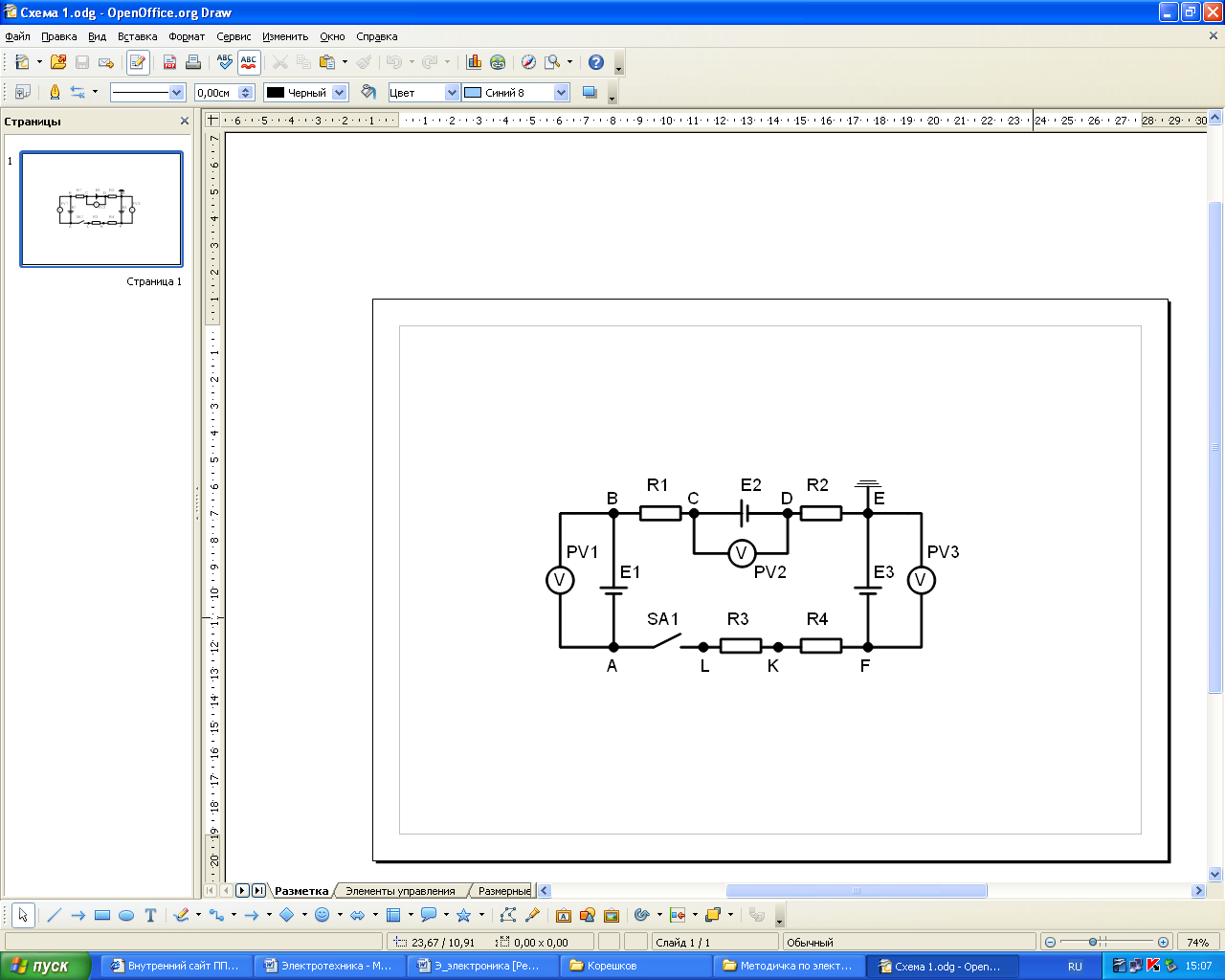 Задача 2. Для электрической цепи (рис.1), используя данные подзадачи 1, вычислить потенциалы всех обозначенных точек, построить потенциальную диаграмму. Точку с потенциалом, равным нулю взять по таблице 1. Как изменятся показания вольтметров (увеличатся или уменьшатся) при размыкании выключателя SA1.Таблица 1.Примечание 1. RB1, RB2, RB3 – внутренние сопротивления источников.Задача 3.Для электрической цепи со смешанным соединением резисторов определить эквивалентное сопротивление, токи в ветвях, напряжение на резисторах. Составить баланс мощности. Данные по вариантам приведены в таблице 2.Таблица 2.Схема 2.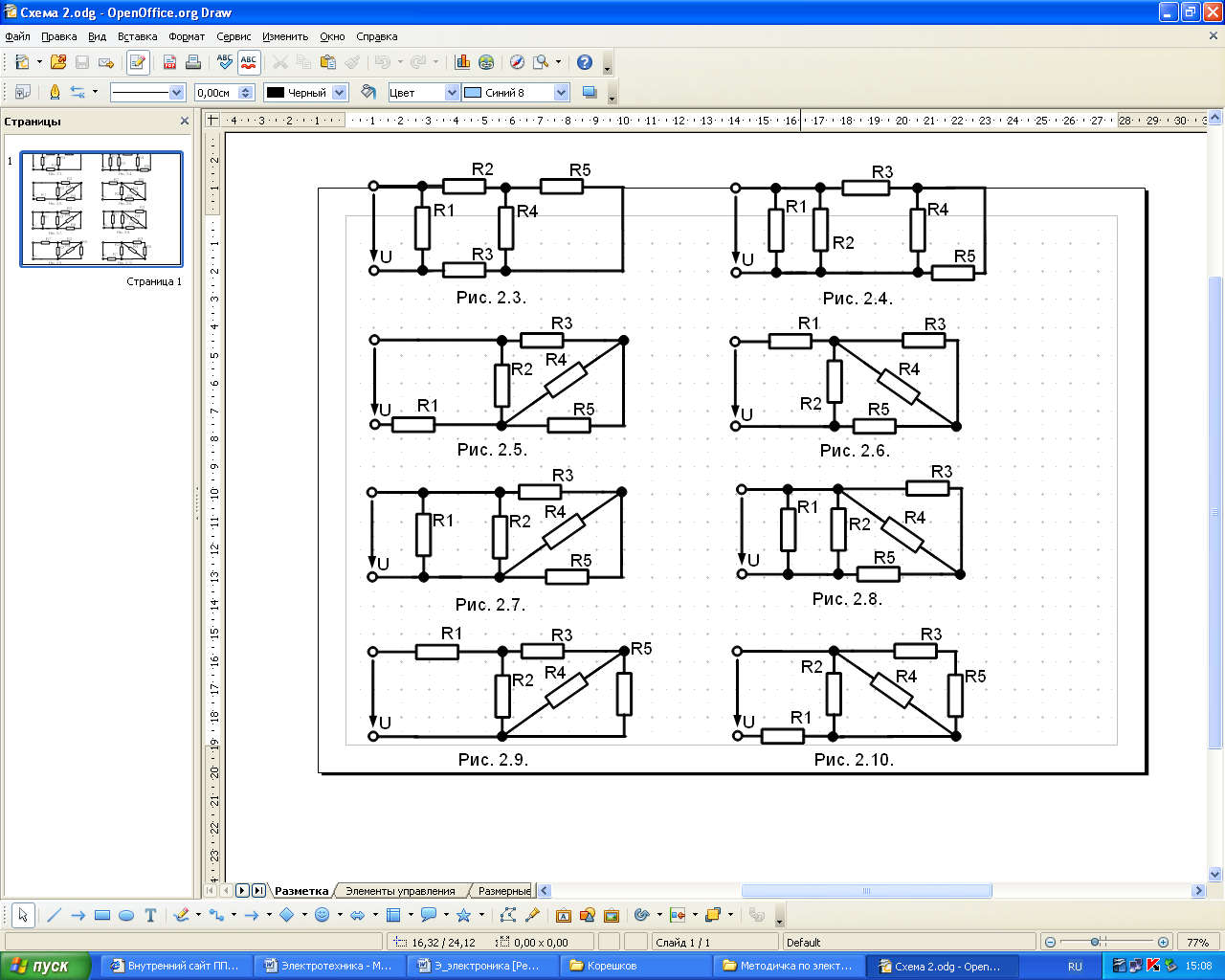 ВариантЕ1RB1E2RB2E3RB3R1R2R3R4Точка заземл.ВариантВОмВОмВОмОмОмОмОмТочка заземл.1380,2160,3120,53862А2100,480,61204131В3240,3140,4200,35473С4300,78020,32304D5280,1120,260,71530E612040,8180,26328F7160,560,2200,30414K8260,52040,59253L9240,280,460,47084D0220,9140,11802520EВариантыUR1R2R3R4R5Номер рисункаВариантыВОмОмОмОмОмНомер рисунка1100410320302.121503244025352.23100205710402.34404010210152.451002102830202.5610041552062.67802430165202.786010246040162.891503302112242.90100481560252.10